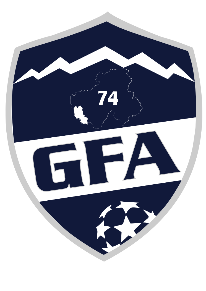 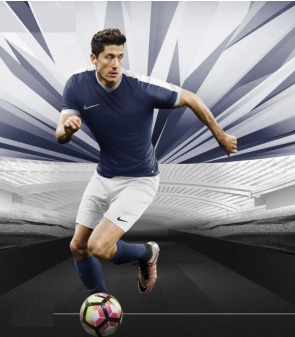 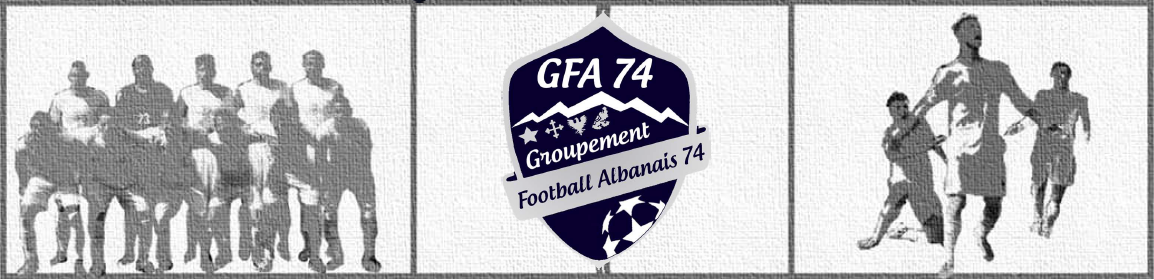 INSCRIPTIONS 2018 - 2019POUR UN RENOUVELLEMENT DE LICENCE:Cette saison, la gestion des inscriptions est dématérialisée (par internet). Chaque licencié (ou ses responsables) ayant sa licence à renouveler va recevoir un mail identifié fff@contact.fff.eu à partir du 7 juin.A réception, vous aurez à remplir en ligne la demande. Vous aurez peut-être à fournir une photo en la scannant. (En cas de problème pour transmettre la photo, vous nous l’apporterez à une permanence).Vous aurez également à répondre à un questionnaire santé. Si vous répondez « non » à toutes les questions vous n’aurez pas à fournir de certificat médical.La demande en ligne ne vous prendra que quelques minutes. Il faudra ensuite vous rendre à une des permanences indiquées ci-dessous pour valider l’inscription en payant la cotisation et pour essayer le survêtement.POUR UNE PREMIERE LICENCE:Il n’y a pas de dématérialisation pour une première demande de licence. Pièces à fournir lors des permanences :Un document de demande de licence papier (à réclamer auprès du club) complété et signé par un médecin.Une photo d’identité.Une copie de pièce d’identité ou un extrait d’acte de naissance.DATES DES PERMANENCES:SAMEDI 16 JUIN DE 16H à 19H – STADE DE RUMILLYVENDREDI 22 JUIN DE 18H à 20H – STADE DE VALLIERESSAMEDI 30 JUIN DE 9H à 12H – STADE DE RUMILLYCATEGORIES ET COTISATIONS :U7 :     Nés en 2012 – 2013U9 :     Nés en 2010 – 2011U11 :   Nés en 2008 – 2009U13 :   Nés en 2006 – 2007U15 :   Nés en 2004 – 2005U17 :   Nés en 2002 – 2003U19 :   Nés en 2000 – 2001MODALITES DE PAIEMENT : espèces, chèques, chèques vacances ou coupons sports, participation CE, aide mairies.*Les familles qui bénéficient de l’aide de la mairie de Rumilly, doivent au préalable contacter l’Espace Croisollet.EQUIPEMENTS  OFFERTS  AVEC  LA LICENCELe prix de l’adhésion comprend : la licence, un survêtement (qui sera obligatoire les jours de match), le short, les chaussettes. La taille du survêtement sera à essayer et à préciser le jour de l’inscription. 